Biskra le :…../…. /2019
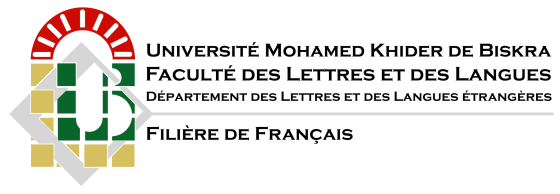 Réf. : ……….......... /2019/F.F./B.E.M.Fiche signalétiqueMaster 2. Année universitaire 2019-2020Spécialité :                       Sciences du langage ⃝          Didactique ⃝            Littérature ⃝bureaumasterfr10@gmail.comLe bureau chargé des études de Master                                                                         La filière de françaisEtudiantIntitulé de la rechercheEncadreur